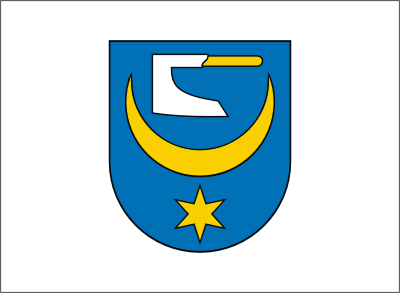 Partner: Gmina ŻabnoRegulaminu rekrutacji i uczestnictwa w zajęciach z doradztwa edukacyjno-zawodowego w Szkolnym/Szkolnych Punkcie Informacji i Kariery w ramach projektu„Modernizacja kształcenia zawodowego w Małopolsce II”§ 1Postanowienia ogólneProjekt realizowany jest od 1.01.2016 roku do 31.12. 2021 roku.Projekt jest współfinansowany ze środków Europejskiego Funduszu Społecznego w ramach Regionalnego Programu Operacyjnego Województwa Małopolskiego na lata 2014-2020, 10 Oś Priorytetowa Wiedza i Kompetencje, Działanie 10.2 Rozwój kształcenia zawodowego uczniów.Niniejszy regulamin określa zasady rekrutacji i warunki uczestnictwa w zajęciach 
z doradztwa edukacyjno-zawodowego dla szkół objętych projektem „Modernizacja kształcenia zawodowego w Małopolsce II”, w których został utworzony Szkolny Punkt Informacji i Kariery (SPInKa).W szkole ZSPiP w Otfinowie zostaje utworzony Szkolny Punkt Informacji i Kariery (SPInKa), w którym prowadzone jest doradztwo edukacyjno-zawodowe dla uczniów.Poradnictwo edukacyjno-zawodowe jest prowadzone zgodnie z „Standardami dotyczącymi prowadzenie doradztwa zawodowego”.§ 2Słownik pojęćIlekroć w Regulaminie jest mowa o:Projekcie – należy przez to rozumieć projekt „Modernizacja kształcenia zawodowego w Małopolsce II”, realizowany w ramach Regionalnego Programu Operacyjnego Województwa Małopolskiego na lata 2014-2020, 10 Oś Priorytetowa Wiedza i Kompetencje, Działanie 10.2 Rozwój kształcenia zawodowego uczniów.Liderze projektu – należy przez to rozumieć Województwo Małopolskie (Urząd Marszałkowski Województwa Małopolskiego, Departament Edukacji i Kształcenia Ustawicznego, Wydział Kształcenia Zawodowego).Partnerze projektu – należy przez to rozumieć Gminę ŻabnoSzkole/szkołach– należy przez to rozumieć szkołę ZSPiP w OtfinowieSPInKa–Szkolny Punkt Informacji i Kariery.Uczestniku projektu – należy przez to rozumieć ucznia szkoły biorącego udział 
w warsztatach lub konsultacjach indywidualnych w ramach projektu i dla którego powinien być przygotowany Indywidualny Plan Działania.Standardach dotyczących prowadzenie doradztwa edukacyjno-zawodowego –należy przez to rozumieć opracowane na potrzeby projektu przez Lidera projektu oraz Politechnikę Krakowską – Centrum Pedagogiki i Psychologii (CPiPPK) dokumenty zawierające wytyczne oraz programy warsztatów oraz konsultacji indywidualnych - IPD.Zajęciach –należy przez to rozumieć warsztaty lub konsultacje indywidualne 
z doradztwa zawodowego. § 3Zakres wsparciaZapewnienie uczniom szkoły pomocy doradcy zawodowego w planowaniu przyszłości edukacyjno-zawodowej poprzez utworzenie i funkcjonowanie Szkolnych Punktów Informacji i Kariery, w których prowadzone będą warsztaty oraz poradnictwo indywidualne dla uczniów szkoły.Umożliwienie uczniom szkoły poszerzenia wiedzy o zawodach i rynku pracy poprzez uczestnictwo w Targach Edukacyjnych pn. „Festiwal Zawodów w Małopolsce”.Każdy uczestnik, po ukończeniu zajęć, otrzyma zaświadczenie potwierdzające uczestnictwo w doradztwie edukacyjno-zawodowym. § 4Zasady rekrutacjiUdział w doradztwie zawodowym mogą wziąć wszyscy uczniowie szkoły ZSPiP w Otfinowie  prowadzonych przez partnera Gminę ŻabnoUdział w projekcie jest bezpłatny.Rekrutacja jest prowadzona z poszanowaniem zasad równości szans kobiet i mężczyzn.Organizatorem rekrutacji na zajęcia jest  Szkoła w OtfinowieSzkoła prowadzi kampanię informacyjną o możliwości skorzystania z doradztwa edukacyjno-zawodowego – co najmniej przed rozpoczęciem każdego semestru (informacja przekazywana ustnie podczas spotkań z rodzicami, akademii, ogłoszenie na tablicy informacyjnej, stronie internetowej szkoły).Rekrutacja podstawowa prowadzona jest na początku projektu oraz na początku każdego semestru w okresie dofinansowania funkcjonowania SPInKi: 01.01.2017-31.12.2019. Rekrutacja uzupełniająca może być prowadzona w ciągu roku szkolnego na wniosek rodziców/uczniów/nauczycieli.Organizator rekrutacji może wydłużyć termin zakończenia podstawowego postępowania rekrutacyjnego.§ 5Proces rekrutacjiW celu zakwalifikowania do projektu niezbędne jest dostarczenie w terminie rekrutacji następujących dokumentów:Formularz zgłoszenia – załącznik nr 1.O zakwalifikowaniu do udziału w projekcie decyduje Komisja Rekrutacyjna/Komisje Rekrutacyjne powołane przez Partnera. W wyniku prac Komisji Rekrutacyjnej powstanie protokół potwierdzający zakwalifikowanie uczestników/uczestniczek do udziału 
w projekcie.Komisja Rekrutacyjna prowadzi rekrutację z pełnym poszanowaniem zasad dotyczących równości szans i niedyskryminacji oraz zasady równości szans kobiet i mężczyzn dokumentując procedurę wyboru.Lista osób zakwalifikowanych do udziału w projekcie dostępna będzie u prowadzącego Spinkę/Sekretariacie szkoły. Na tablicy ogłoszeń w siedzibie danej szkoły zostanie umieszczona informacja o zakończeniu procesu rekrutacji i miejscu gdzie można uzyskać informacje– zał. nr 2 do niniejszego Regulaminu.Osoby zakwalifikowane do projektu w momencie rozpoczęcia udziału w pierwszej formie wsparcia/ zajęciach dostarczają podpisane i wypełnione następujące dokumenty:Deklaracjęo uczestnictwie w projekcie – załącznik nr 3.Oświadczenie uczestnika projektu (o wyrażeniu zgody na przetwarzanie danych osobowych na potrzeby projektu) – załącznik nr 4. Wypełniony formularz: Zakres danych osobowych do systemu SL 2014 –załącznik nr 5.§ 6Warunki udziału w projekcieWarunkiem ukończenia zajęć i uzyskania zaświadczenia jest:złożenie podpisanych i poprawnie wypełnionych dokumentów, o których mowa 
w § 5 ust. 1 oraz ust. 9 niniejszego Regulaminu. uczestnictwo w zajęciach z doradztwa edukacyjno-zawodowegoprzygotowanie wspólnie z doradcą Indywidualnego Planu DziałaniaWarunkiem udziału uczestnika w projekcie jest wyrażenie zgody na przetwarzanie jego danych osobowych do celów związanych z przeprowadzeniem rekrutacji. Podanie danych osobowych jest dobrowolne, aczkolwiek odmowa ich podania skutkuje niemożliwością uczestnictwa w projekcie.		§ 7Prawa i obowiązki uczestnikówOsoba, która otrzymała potwierdzenie przyjęcia do projektu, staje się uczestnikiem projektu, któremu przysługują prawa i obowiązki określone niniejszym Regulaminem.Zadeklarowanie przez ucznia uczestnictwa w projekcie jest zobowiązaniem ucznia do udziału w zajęciach grupowych/warsztatowych z zakresu doradztwa edukacyjno-zawodowego i konsultacjach indywidualnych w całym cyklu ich trwania oraz do prac (wspólnie z doradcą) nad Indywidualnym Planem Działań (IPD), który jest ostatnim etapem procesu doradczego.Uczestnik ma prawo do:udziału w bezpłatnych formach wsparcia zaplanowanych w projekcie,otrzymania pomocy dydaktycznych,otrzymania zaświadczenia poświadczającego ukończenie udziału w doradztwie zawodowym,wglądu i modyfikacji swoich danych osobowych udostępnionych na potrzeby projektu.Uczestnik projektu jest zobowiązany do:przestrzegania niniejszego Regulaminu,każdorazowego potwierdzania swojej obecności na zajęciach/warsztatach 
i indywidualnych konsultacjach. Odpowiedzialnym za zebranie podpisów jest osoba prowadząca zajęcia lub indywidualne konsultacje.wypełniania ankiet związanych z realizacją projektu dla celów monitoringu, kontroli
i ewaluacji projektu.	§ 8Postanowienia końcoweNiniejszy regulamin wchodzi wżycie dniu 4.09.2017r.Sprawy nieuregulowane niniejszym Regulaminem rozstrzyga Partner w konsultacji z Liderem projektu.Regulamin może ulec zmianie w sytuacji zmiany wytycznych, warunków realizacji projektu lub dokumentów programowych.Załączniki:Załącznik nr 1 – Formularz zgłoszeniowy Załącznik nr 2– Lista uczestników zajęć w SPInKaZałącznik nr 3 – Deklaracja/oświadczenie o uczestnictwie w projekcieZałącznik nr 4 – Oświadczenie uczestnika projektu.Załącznik nr 5 – Zakres danych osobowych do systemu SL 2014Załącznik nr 6 – Informacja o zakresie danych osobowych przetwarzanych w Centralnym Systemie Teleinformatycznym SL 2014*   niepotrzebne usunąć** wypełnić/wpisać nazwę